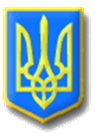 ЛИТОВЕЗЬКА СІЛЬСЬКА РАДАВОЛОДИМИРСЬКОГО РАЙОНУ ВОЛИНСЬКОЇ ОБЛАСТІ Позачергова тридцять восьма   сесія  восьмого скликанняР І Ш Е Н Н ЯВід  03 листопада   2023 року                     с. Литовеж                                   № 38/1Про затвердження порядку денного позачергової тридцять восьмої сесії  Литовезької  сільської  радиВідповідно до п. 14 ст. 46 Закону України «Про місцеве самоврядування в Україні», Литовезька сільська рада ВИРІШИЛА:    	Затвердити для розгляду позачергової тридцять восьмої сесії Литовезької  сільської ради восьмого скликання такий перелік питань:    Порядок денний1.Про затвердження порядку денного позачергової тридцять восьмої сесії  Литовезької сільської ради восьмого скликання.Доповідач: Олена КАСЯНЧУК- сільський голова.2.Про внесення змін до рішення сільської ради від 23 грудня 2022 року № 27/7 „Про бюджет Литовезької  сільської територіальної громади на 2023 рік ”Доповідач: Олена Мудрик – начальник фінансового  відділу.3.Про безоплатну передачу майна. Доповідач: Олена Мудрик – начальник фінансового  відділу.4.Різне.Сільський голова                                                                          Олена КАСЯНЧУК 